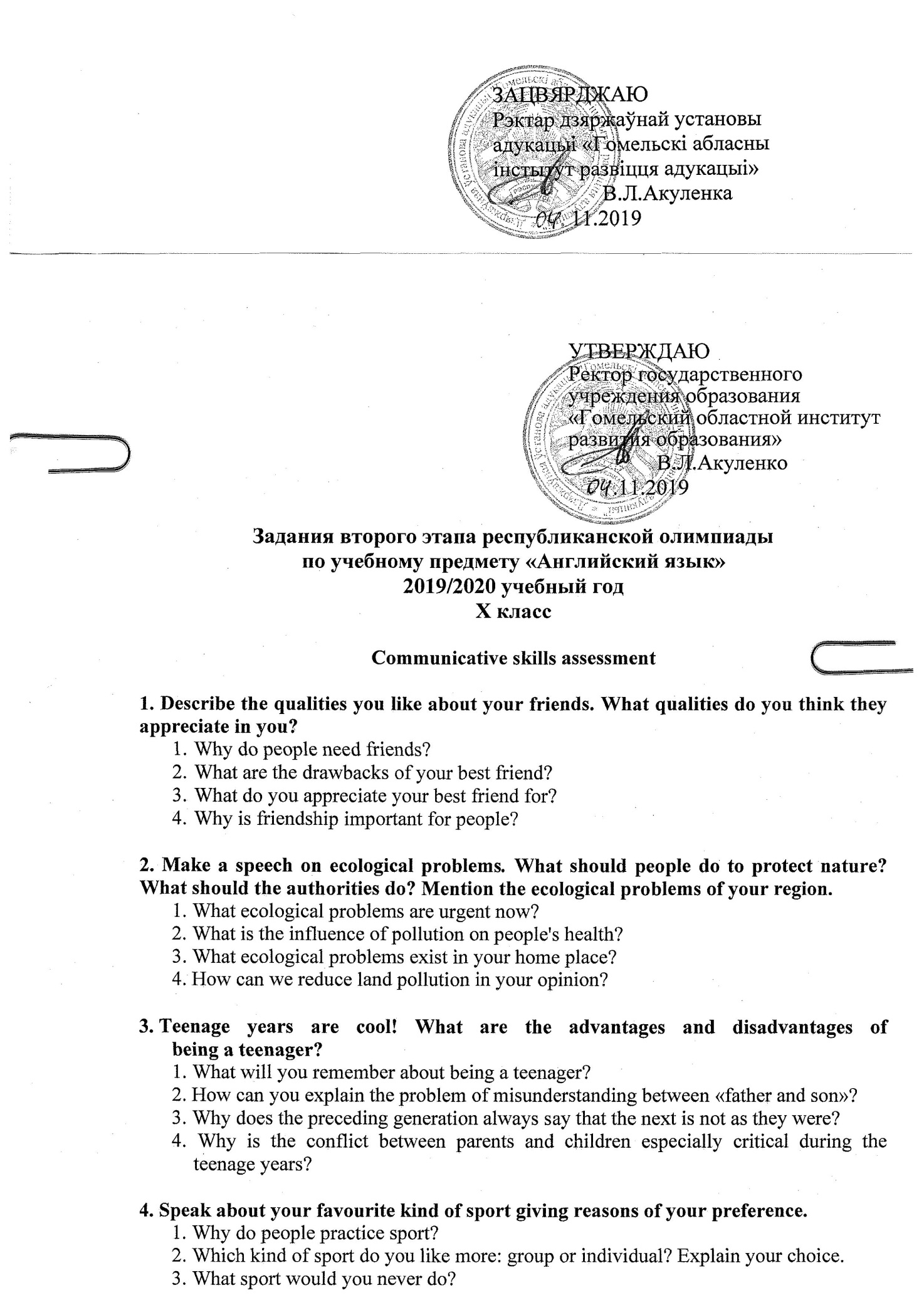 Задания второго этапа республиканской олимпиады по учебному предмету «Трудовое обучение» (обслуживающий труд) 2019/2020 учебный годТеоретический турЗадание 1 В вопросах №1 выберите все правильные ответы, №2-15 выберете один, на ваш взгляд, правильный ответ и обведите его. В 16-20 вопросах запишите ответ. Все виды графических заданий следует выполнять простым карандашом. 1. К простым углеводам относят:а) крахмал; 		б) глюкоза; 		в) клетчатка; г) фруктоза;		д) лактоза. 2. Свежие ягоды, сваренные с добавлением муки:а) узвар;		б) кленовик;		в) кулага;		г) кисель.3. Какому виду теста соответствует характеристика: пышной консистенции, светлого кремового оттенка, с полным растворением сахара. Тонкая гладкая верхняя корочка, золотисто-желтого цвета. Структура мякиша: пышная, пористая и эластичная.а) дрожжевое;		б) бисквитное;		в) слоеное, г) песочное;		д) заварное.4. Жарят, подают с жареным яйцом, луком, помидорами:а) фрикадельки;		б) котлеты натуральные рубленые;в) люля-кебаб;		г) бифштекс рубленый;д) шницель натуральный рубленый.5. Из проса получают:а) манную крупу;		б) пшено;	в) дранец;	г) пшеничную крупу.6. Выберите лишнее. При заправке верхней нитки в швейной машине задействованы:а) нитенаправитель;		б) ремизка;		в) катушечный стержень;г) рычаг нитепритягивателя;		д) ушко иглы.   7. Ширина шва застрачивания внутреннего края подгиба при обработке нижнего среза фартука равна:а) 1-2 мм;		б) 2-3 мм;		в) 3-4 мм;		г) не имеет значения.8. Какая деталь машин осуществляет формование химических волокон: а) шпульный колпачок;		б) бердо;		в) фильера;		г) челнок.9. К специальным приспособлениям малой механизации относится:а) лапка-рубильник;		б) лапкас направляющей линейкой; в) лапка-запошиватель;		г) лапка для выметывания петель. 10. При обработке отделочной детали рюшем, машинные строчки для сосборивания прокладывают: а) по центру;			б) вдоль верхнего среза;в) вдоль нижнего среза;	г) вдоль верхнего и нижнего среза.11. К семейству карповых относятся его представители:а) карп, лещ, вобла, окунь, толстолобик;б) лещ, окунь, минтай, карп, вобла;в) сазан, лещ, карп, вобла, толстолобик;г) вобла, сазан, лещ, окунь, минтай.12. Мужские сорочки утюжат: а) через хлопчатобумажный проутюжильник, с изнаночной стороны;б) через увлажненный проутюжильник;в) с изнаночной стороны, через проутюжильник;г) с лицевой стороны.13. Аппликация из ткани – этоа) традиционный способ декорирования изделий, выполняющийся на льняных и хлопчатобумажных тканях;б) способ создания узоров из лоскута ткани;в) вид рукоделия, в котором по принципу мозаики соединяют цельное изделие из кусочков ткани;г) декоративный швов.14. Грелка выполнена (изготовлена) в форме животного. Какой способ соединения головы с телом будет целесообразным? а) ручными потайными стежками;		б) машинной строчкой;в) украшающим швом;				г) клеевым способом.15. Какие виды декоративной отделки не используют при изготовлении кухонных комплектов? а) вышивка;				б) аппликация из ткани;в) декоративные строчки;		г) инкрустация.16. Заполните таблицу:17. Запишите пропущенный пункт технологического процесса приготовления какао с молоком: а) подготовить рабочее место, посуду, продукты;б) приготовить смесь молока и воды; в) ________________________________________;г) влить при непрерывном помешивании в горячую смесь молока и воды; д) подготовить посуду для подачи;е) разлить какао с молоком в чашки.18. Запишите принципиальное отличие в приготовлении дрожжевого теста опарным и безопарным способом:безопарный способ для изделий _____________________________________опарный способ для изделий…_______________________________________19. Имидж -это ____________________________________________________________________________________________________________________________________________________________________________________20. Какими правилами следует руководствоваться при подборе крючка и пряжи для вязания. Запишите пропущенное.для тонких нитей: толщина крючка равна __________________________пряжи;для толстых нитей: толщина крючка равна ________________________пряжи.Задание 2.Решите задачи творческого содержанияИзобразите схему приготовления супа молочного с гречневой крупой.В состав схемы введите продукты: молоко, вода, крупа гречневая, соль, сахар, масло сливочное. 2. Заполните пропуски в схеме.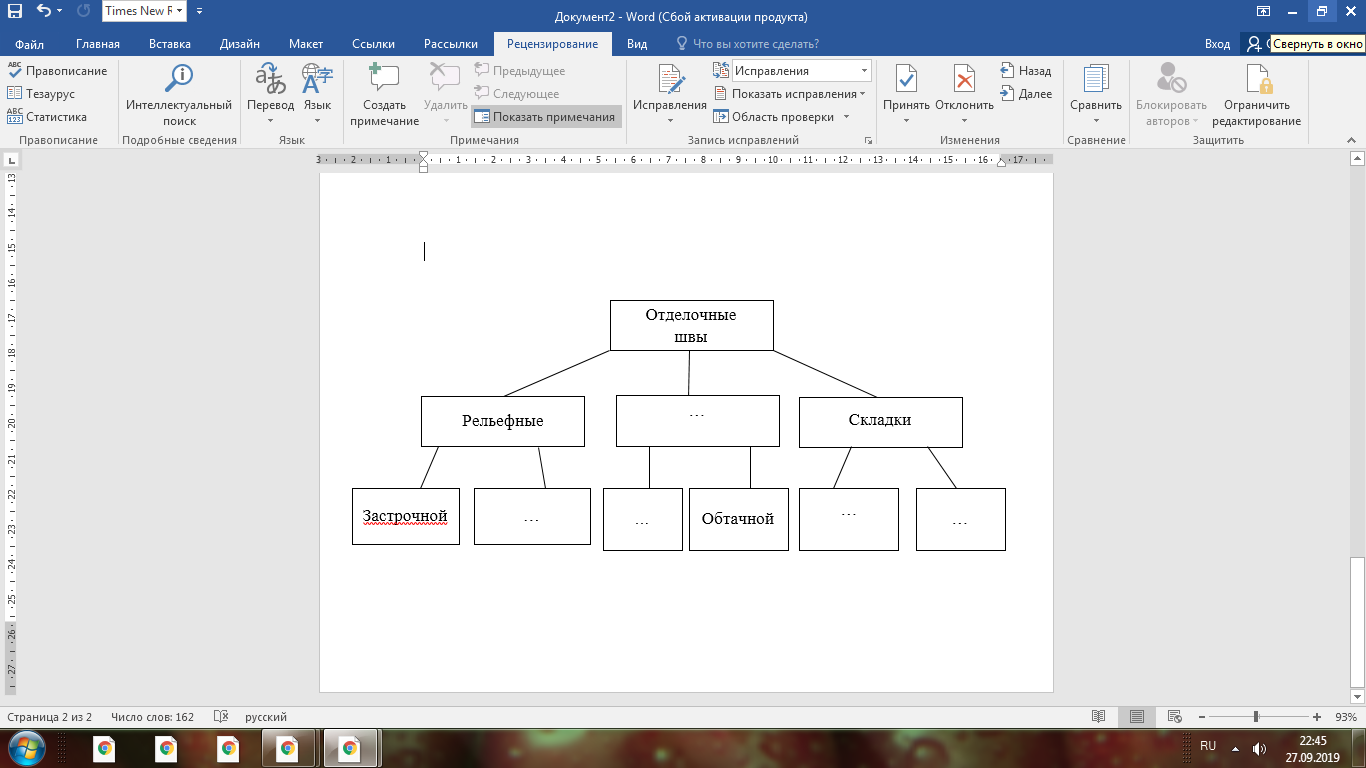 3. Зарисуйте схемы и запишите назначение, соответствующие терминам:4. Какие операции входят в окончательную отделку изделия?5. Разработайте и зарисуйте схему для вязания крючком листочка. К схеме предложите условные обозначения.Желированныесладкие блюда:Желирующие вещества:ТерминСхема графического изображения шваНазначениеСметатьПриметатьНаметатьСхема:Условные обозначения: